Задания 4. Царство Растения1. Задание 4 № 36Какова главная функция хлорофилла в растениях?1) выделение углекислого газа2) поглощение энергии света3) защита растений от грибковых и вирусных болезней4) превращение листьев растений в ядовитые для насекомых-вредителей2. Задание 4 № 164Рассмотрите рисунок. Что изображено на рисунке под цифрой 1?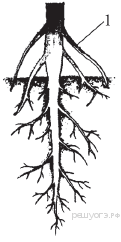 1) боковой корень2) главный корень3) корневой волосок4) придаточный корень3. Задание 4 № 196Укажите растение, для которого характерно самостоятельное распространение плодов и семян.1) клён остролистный2) ландыш обыкновенный3) берёза бородавчатая4) бешеный огурец4. Задание 4 № 228Рассмотрите внутреннее строение корня. Какой цифрой на рисунке обозначена структура, по которой происходит движение воды в стебель?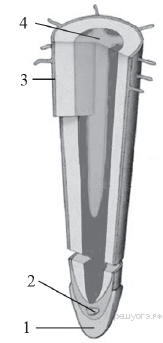 1) 12) 23) 34) 45. Задание 4 № 260Каким образом происходит распространение плодов и семян у клёна остролистного?1) ветром2) водой3) млекопитающими4) насекомыми6. Задание 4 № 292Какой из изображённых органов растений является видоизменённым корнем?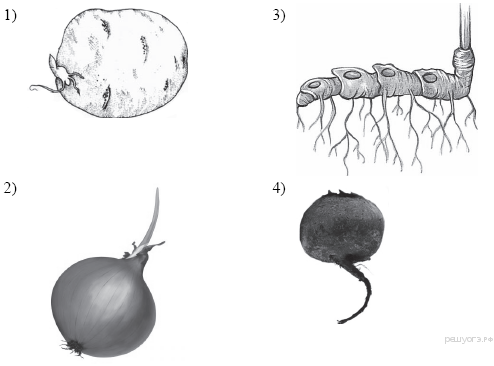 7. Задание 4 № 324При прорастании семян пшеницы проросток первое время получает питательные вещества из1) почвы2) семядоли3) эндосперма4) зародышевого корешка8. Задание 4 № 356Плод крестоцветного растения капусты огородной называют1) бобом2) коробочкой3) костянкой4) стручком9. Задание 4 № 388Плод картофеля называют1) коробочкой2) ягодой3) столоном4) клубнем10. Задание 4 № 420Укажите рисунок, на котором изображён сухой многосемянной плод.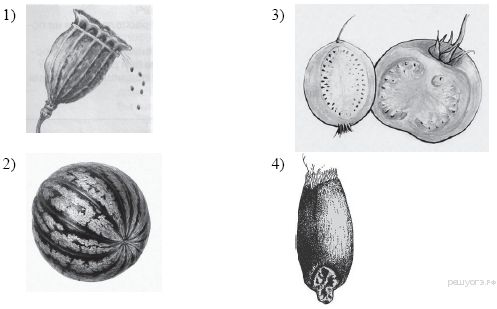 11. Задание 4 № 452Укажите рисунок, на котором изображён плод ягода.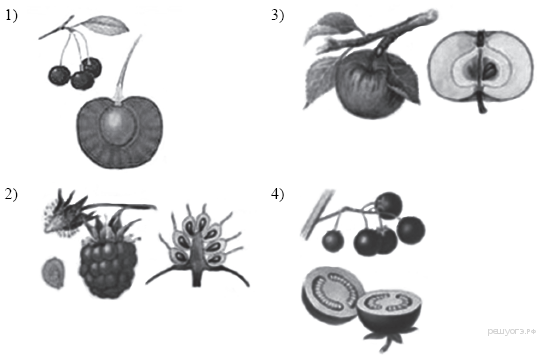 12. Задание 4 № 484При прорастании семени ржи проросток первое время получает питательные вещества из1) семядоли2) зародышевого корешка3) эндосперма4) почвы13. Задание 4 № 516Орган цветкового растения, предназначенный для защиты его семян, — это1) семязачаток2) завязь пестика3) плод4) пыльники тычинок14. Задание 4 № 548Какой цифрой обозначена часть семени фасоли, в которой сосредоточены питательные вещества?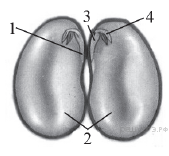 1) 12) 23) 34) 415. Задание 4 № 580Почка — это1) конус нарастания2) зачаточный побег3) зачаточное растение4) пазуха листа16. Задание 4 № 612Плоды рябины приспособлены к распространению1) насекомыми2) ветром3) водой4) птицами17. Задание 4 № 644Какой агротехнический приём используется для усиления отрастания придаточных корней и столонов у картофеля?1) рыхление2) окучивание3) пасынкование4) пикировка18. Задание 4 № 708Расположение листьев на побегах по нескольку в узле (три и более) называют1) очередным2) супротивным3) спиральным4) мутовчатым19. Задание 4 № 740Рассмотрите рисунки, на которых изображены схемы соцветий. Под каким номером изображена схема сложного соцветия?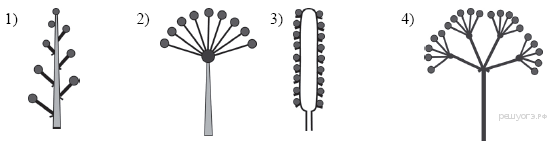 20. Задание 4 № 772Расположение листьев на побегах по два в узле называют1) мутовчатым2) супротивным3) спиральным4) очередным21. Задание 4 № 804У срезанной ветки тополя, поставленной в воду, будут развиваться корни1) боковые2) воздушные3) придаточные4) главные22. Задание 4 № 836По какой части древесного стебля происходит передвижение растворённых органических веществ из листьев ко всем органам?1) камбий2) сердцевина3) древесина4) луб23. Задание 4 № 868Усики гороха посевного — это видоизменённые1) листочки сложного листа2) боковые побеги3) прилистники4) выросты побега24. Задание 4 № 900При прорастании семени проросток гороха первое время получает питательные вещества из1) эндосперма2) зародышевого корешка3) семядолей4) почвы25. Задание 4 № 932При прорастании семени фасоли проросток первое время получает питательные вещества из1) зародышевого корешка2) эндосперма3) почвы4) семядолей26. Задание 4 № 964Какой цифрой обозначена часть семени зерновки, в которой сосредоточены питательные вещества?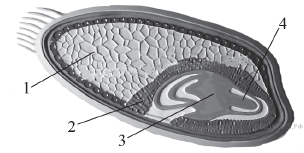 1) 12) 23) 34) 427. Задание 4 № 1028Какой из изображённых органов является видоизменённым побегом?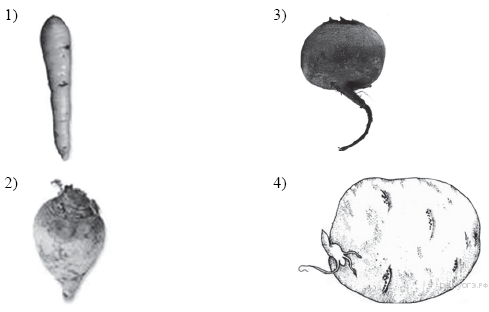 28. Задание 4 № 1060Фотосинтез протекает в клетках1) корней подорожника2) мякоти плода зрелой груши3) семян капусты4) листьев бузины чёрной29. Задание 4 № 1124Рассмотрите рисунок, на котором изображено строение корня. Какой цифрой на нём обозначена зона деления?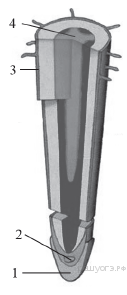 1) 12) 23) 34) 430. Задание 4 № 1156Для голосеменных растений, в отличие от покрытосеменных, характерно1) размножение семенами2) автотрофное питание3) наличие вегетативных органов4) отсутствие цветка31. Задание 4 № 1188На рисунке изображено микроскопическое строение корня. В какой из зон был сделан срез?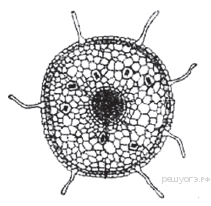 1) проведения2) всасывания3) деления4) роста32. Задание 4 № 1220Какой из видоизменённых органов является видоизменённым побегом?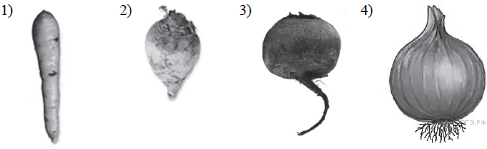 33. Задание 4 № 1252Какой из изображённых органов растений является видоизменённым корнем?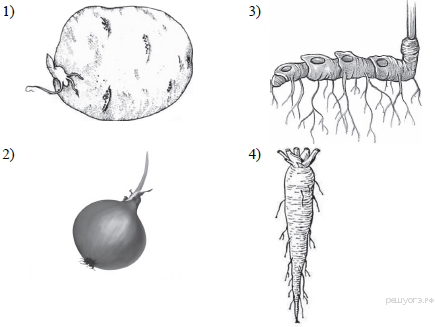 34. Задание 4 № 1284Плод паслёновых растений картофеля и томата называют1) клубнем2) корнеплодом3) корневищем4) ягодой35. Задание 4 № 1353К какой группе относится растение, фрагмент которого представлен на фотографии?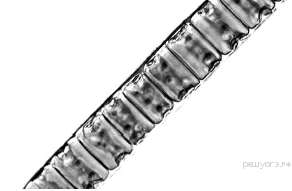 1) Водоросли2) Мхи3) Папоротникообразные4) Голосеменные36. Задание 4 № 1384К какой группе относится растение, фрагмент которого представлен на фотографии?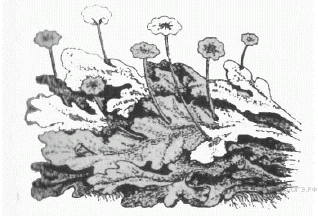 1) Водоросли2) Мхи3) Папоротникообразные4) Голосеменные37. Задание 4 № 1417На какой картинке изображена водоросль?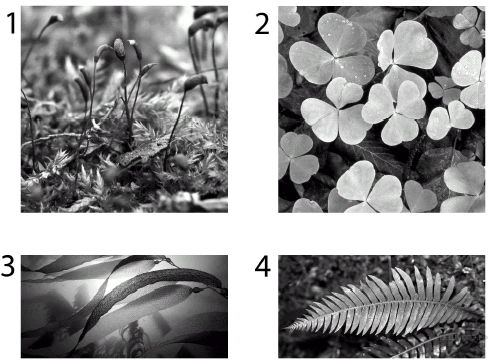 38. Задание 4 № 1449На какой картинке изображён мох?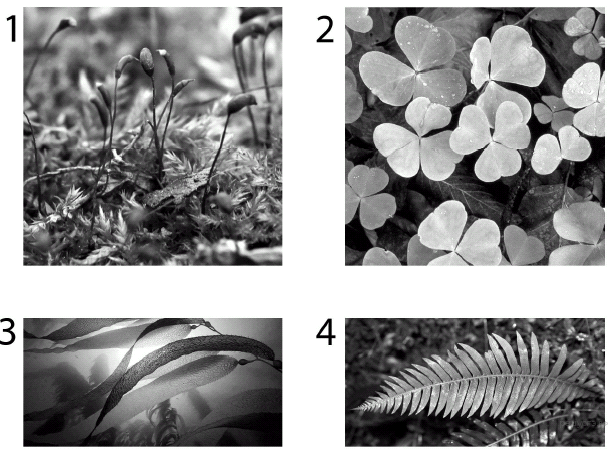 39. Задание 4 № 1481К какому отделу растений относится маршанция?1) Бурые водоросли2) Зелёные водоросли3) Мхи4) Папоротникообразные40. Задание 4 № 1513К какому отделу растений относится улотрикс?1) Бурые водоросли2) Зелёные водоросли3) Мхи4) Папоротникообразные41. Задание 4 № 1565Приспособлением к какому из условий среды является мозаичное расположение листьев?1) к лучшему минеральному питанию растения2) к максимальному испарению воды3) к лучшей освещённости листьев4) к подъёму воды на бóльшую высоту42. Задание 4 № 1597Какая ткань расположена между древесиной и лубом в стволе липы?1) покровная2) фотосинтезирующая3) образовательная4) основная43. Задание 4 № 1658Какая из перечисленных водорослей наиболее часто используется человеком в пищу?1) хламидомонада2) хлорелла3) ламинария4) эвглена44. Задание 4 № 1690Что с биологической точки зрения представляет собой морская капуста?1) водоросль хламидомонаду2) мох сфагнум3) растение семейства Крестоцветных4) водоросль ламинарию45. Задание 4 № 1866Какая из перечисленных частей папоротника щитовника относится к спорофиту?1) ризоиды2) заросток3) вайя4) яйцеклетка46. Задание 4 № 1898Какая из перечисленных частей плауна булавовидного относится к гаметофиту?1) лист2) стробил3) стебель4) заросток47. Задание 4 № 1930Чем является клубень картофеля?1) видоизменённым побегом2) корнеплодом3) корневищем4) сочным плодом48. Задание 4 № 1962Каким образом происходит распространение плодов и семян у клёна?1) насекомыми2) ветром3) водой4) млекопитающими49. Задание 4 № 1995На рисунке изображено микроскопическое строение корня. В какой из зон был сделан срез?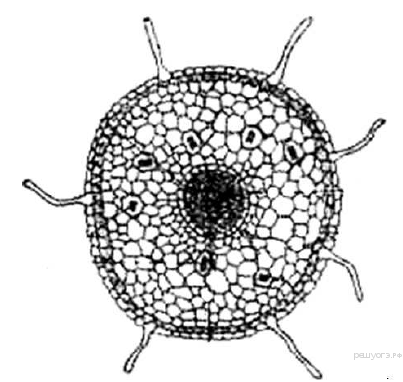 1) всасывания2) роста3) деления4) проведения50. Задание 4 № 2027На рисунке изображена схема строения цветка. Какой буквой обозначена часть цветка, участвующая в половом размножении растений?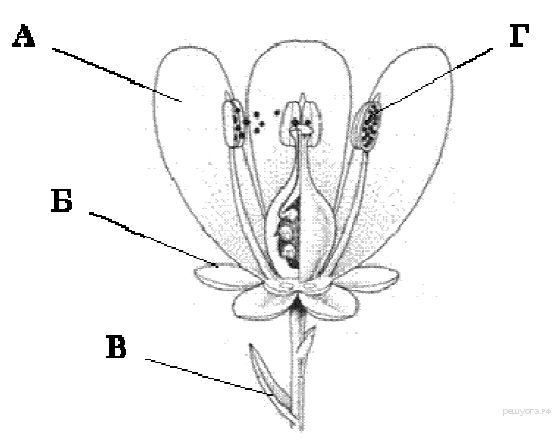 1) А2) Б3) В4) Г51. Задание 4 № 2071Что происходит в листьях при дыхании?1) выделяется кислород2) поглощается углекислый газ3) образуются органические вещества4) расщепляются органические вещества52. Задание 4 № 2103Какой процесс у растений обеспечивает транспорт воды и минеральных веществ из корня в стебель? 1) дыхание растений2) вегетативное размножение растений3) образование органических веществ из неорганических на свету4) испарение воды листьями